附件1曙坪镇人民政府2023年部门预算公开说明目录第一部分 部门概况一、主要职责及机构设置二、工作任务三、预算单位构成四、人员情况说明第二部分 收支情况五、收支说明第三部分  其他情况六、“三公”经费及会议费、培训费情况说明七、国有资产占有使用及资产购置情况说明八、政府采购情况说明九、绩效目标说明十、机关运行经费安排说明十一、专业名词解释第四部分  公开报表（具体预算公开报表）第一部分  部门概况一、主要职责及机构设置（一）党委工作职责 1、保证党的路线、方针、政策的坚决贯彻执行。2、保证监督职能。3、教育和管理职能。4、服从和服务于经济建设的职能。5、负责抓好本镇党建工作、群团工作、精神文明建设工作、新闻宣传工作。6、完成上级交给的其他工作任务。 （二）政府工作职责 1、制定和组织实施经济、科技和社会发展计划，组织指导好各产业生产，搞好商品流通，协调好本镇与外地区的经济交流与合作，抓好招商引资，人才引进项目开发，不断培育市场体系，组织经济运行，促进经济发展。2、制定并组织实施村镇建设规划，部署重点工程建设，地方道路建设及公共设施，水利设施的管理，负责土地、林木、水等自然资源和生态环境的保护，做好护林防火工作。3、负责本行政区域内的民政、计划生育、文化教育、卫生、体育等社会公益事业的综合性工作，维护一切经济单位和个人的正当经济权益，取缔非法经济活动，调解和处理民事纠纷，打击刑事犯罪维护社会稳定。4、按计划组织本级财政收入和地方税的征收，完成国家财政计划，不断培植税源，管好财政资金，增强财政实力。5、抓好精神文明建设，丰富群众文化生活，提倡移风易俗，反对封建迷信，破除陈规陋习，树立社会主义新风尚。6、完成上级各部门交办的其它事项。（三）机构设置镇坪县曙坪镇人民政府内设“四办二所三站”，分别为：党政综合办公室、综合执法办公室、经济发展办公室、社会治理办公室；市场监督管理所、财政审计所；农业综合服务站、社会保障服务站、公用事业服务站。二、工作任务（一）聚焦产业发展，抓好带农益农增收。坚定不移抓产业，催生新产业新业态，不断延伸产业链，促进一二三产融合发展。围绕一产抓规模。扛牢国家粮食安全政治责任，实施“旱改水”农田改造，持续推进耕地撂荒整治，全面完成2.09万亩粮油生产任务；聚焦中药首位产业，重点实施“百千万”工程，各村各发展不少于1个百亩药材种植示范基地，打造培育1个千亩药材示范园，实现全镇累计留存药材1万亩的目标，2023年新发展中药材种植7000亩。紧扣传统产业，年饲养生猪46000头、牛羊8000头、家禽11万羽以上，种植洋芋0.8万亩，新增魔芋面积 1070 亩。围绕特色产业，发展大水面养鱼220吨以上，种植烤烟200亩，养蜂 0.5万箱以上。全年新培育县级农业园区3 个，市级农业园区1个，家庭农场 3 家以上。11个村实现村集体经济收益10万元以上。围绕二产抓龙头。持续推进安得药业中药科创园加工厂房建设，建设中药材加工生产线，打造中药材加工集聚平台；聚力推进星聚加工产业园全面开工生产，围绕蜂蜜、土豆、山野菜等农副产品包装升级，力争实现年产值500万元以上；改造提升美味佳、腊味工坊肉干、酱生产线建设，打造农副产品加工集聚平台；重点推进板石精加工生产线建设，实施补链强链行动，打造板石加工集聚平台。围绕三产抓品牌。坚持生态立镇、旅游兴镇战略不动摇，促推4A级飞渡峡核心景区恢复运营，加快推进巴山长寿谷地热温泉开发，抓好腊味小镇3A级景区创建，林河景区的招商推介。因地制宜打造6个以上乡村民宿和露营基地，改造提升农家乐20家、发展“长寿乡居”家庭公寓5户，推进中坝村省级旅游示范村创建。依托生态资源、地热温泉、中医药、田园风光发展生态养生、泉温养生、中医养生、田园养生休闲度假旅游；实施数字乡村建设，构建智慧旅游平台网络营销体系。（二）聚焦示范镇建设，抓好重点项目实施。牢固树立“项目为王”的理念,切实以高质量项目推进示范镇建设。精心谋划储备项目。围绕乡村振兴示范镇建设，对标83项考核评价指标和24项考核评估指标谋划储备集镇基础设施补短板类项目；围绕巩固衔接工作，按照村申报、镇审核谋划产业发展、人居环境整治、巩固衔接补短板提升类项目；围绕全市11条产业链和县上确定的“五大产业链”，对标中省市县政策、地方政府专项债券谋划康养旅游、中药首位产业、民生改善、基础设施提升类项目；围绕镇域生态资源，谋划高山草旬滑雪、林河心跳峡景区开发等旅游招商类项目。建立谋划项目清单，做深做实项目可研报告、初步设计、建设选址、评估论证等前期工作，确保入库纳统后能顺利实施。集中攻坚推进项目。夯实三位一体包抓市县重点项目推进机制，确保项目建设有力有序推进。以乡村振兴示范镇项目撬动社会及民间投资不低于1.9亿元，稳住乡村振兴示范镇省级年度考核前20名;重点推进安虎寨民宿度假区、中药康旅研学基地、安得中药现代产业园、大竹坪长寿居、代安长寿谷地热温泉项目，逐一破解项目用地、融资等难题，确保快投快建、达产达效。举全镇之力推进曙”飞路征地拆迁及施工环境保障工作，确保项目建设进度;精准实施巩固衔接项目，最大化发挥项目的实效性。（三）聚焦巩固衔接，抓好乡村振兴示范。落实乡村振兴工作责任制，牢牢把握工作重点,全力绘就乡村振兴美好蓝图。持续巩固脱贫成果。压紧压实巩固拓展脱贫攻坚成果责任，紧盯“两不愁三保障”和饮水安全等核心指标，强化防返贫监测帮扶机制落实，及时发现、及时预警、及时干预，动态“清零”未消除风险监测对象占比超过3%的村，确保监测户占比低于全县平均水平。持续加强对大病重病户、重度残疾户、低保户等重点对象帮扶，筑牢防返贫致贫救助保障底线。巩固提升“三保障”和饮水安全保障成果，牢牢守住不发生规模性返贫的底线。持续突出特色创建。抓创建就是抓发展、谋创新就是谋未来。要立足镇村实际厘清工作思路，聚焦五大振兴抓示范、抓引领。争创“国家生态文明示范镇”“国家旅游特色镇”“省级公共文化高质量发展示范镇”，争创“省级旅游示范村”“标准化示范村”“法制示范村”等；打造兴隆、联合村共同富裕试验区，战斗村社会治理样板村；抓好阳安、桃元、和平等村庄规划编制；培育总结一批示范村、示范户，通过以点带面、以少带多、以重点带一般，带动全镇经济社会高质量发展，建设宜居宜业和美乡村，提升群众生活幸福指数。（四）聚焦生态建设，抓好镇域环境保护。深入践行“绿水青山就是金山银山”理念，标本兼治、建管同步，推进绿色发展。强化生态环境治理。深入开展以“扫干净、摆整齐、改旱厕、清污淤”为重点的农村人居环境整治专项行动，力争农村卫生厕所普及率达到85%以上，生活污水治理率达到60%以上，垃圾收运处理11个村全覆盖。全面压实“河湖长制”“林长制”责任，常态化推进河湖“清四乱”，加强涉河项目监管、非法采砂监管，管理好三道峡水库湖面，确保全域地表水水质保持在国家Ⅱ类标准以上。强化土壤污染源头控制，农业面源污染防治，确保土壤生态环境质量稳定向好。实现资源经济转换。发展环保产业和绿色经济，推动产业绿色转型，用好“生态资源公司”平台，探索推进排污权、用能权、碳排放权市场化交易，实现“两山”理论实践基地成果转化。持续开发具有地理标识的绿色农副产品，建立完善科学的生态产品标准、认证、标识体系，塑造优质品牌。充分挖掘乡土人文特色，持续完善游购娱等配套设施，盘活现有资源实现生态经济转型，切实将绿水青山转换为群众生态经济获得值。（五）聚焦民生保障，抓好镇域社会治理。以群众满意、认可为工作基准，把主要精力放在谋发展、抓治理、办实事上。统筹发展社会事业。统筹推进农村水、电、路、通信、物流等基础设施建设。落地落实低保、孤儿、特困供养人员、社会救助等惠民政策。推进移风易俗，树立文明新风，推进农村丧葬习俗改革。持续落实民生实事票决制，围绕群众教育、养老、医疗、抚幼、住房、就业、社保等民生问题，坚持量力而行、尽力而为的原则，办好一批民生实事。持续做好武装、统计、供销、工会、妇联、共青团、工商联、科协、文联、慈善、红十字会、民族宗教、保密、档案、等各项工作。推进镇域社会治理。常态化开展扫黑除恶工作，持续抓好反电诈、禁毒、反恐工作。规范各村“四议一审两公开”工作制度，进一步提升为民服务质量和效率。深入推进“321”基层治理模式，确保各网格发挥作用，有效及时化解调处信访矛盾。严格落实安全生产责任制，完善应急管理体系，提升防灾减灾能力，抓好森林防火、防汛防滑、生态环保、建筑施工、农民自建房、校园、敬老院、食品药品、道路交通、非煤矿山、危化及民爆物品等行业领域底线工作，坚决遏制重特大安全事故发生，确保人民群众生命财产安全。（六）聚焦自身建设，抓好为民服务工作。从严从实抓好政府自身建设，全力以赴在担当作为上带好头、作好示范。强化政治意识，提高政府执行力。坚持把党的政治建设摆在首位，自觉以习近平新时代中国特色社会主义思想武装头脑、指导实践、推动工作，全面加强意识形态工作，认真学习贯彻党中央、省、县的重大决策部署，推动经济社会发展、管理社会事务、服务人民群众。强化担当意识，提高政府落实力。增强勇于担当、善于担当的责任意识，集中精力办实事、解难事、求实效。紧扣县委县政府和镇党委的决策部署，紧盯新一年政府工作目标，紧抓经济社会发展中的难题、短板，进一步创新举措、苦干实干，确保各项工作落地落实、取得实效，不断满足人民日益增长的美好生活需要。强化自律意识，提高政府公信力。坚持政府过紧日子，加强财政预算绩效管理。严格落实党风廉政建设主体责任和“一岗双责”，严格执行中央八项规定。全力支持纪检监察工作，加大对重点行业、关键领域的专项治理力度，坚决纠正损害群众利益的不正之风，以清正廉洁的形象赢得百姓的信任和支持。强化法治意识，提高政府凝聚力。加强行政权力规范公开运行，依法推进政务公开；畅通民意表达渠道，热情接待、认真处理每一位来访群众、每一项民生诉求。严格遵守政府工作规则，健全依法决策机制。自觉接受人大的法律监督、新闻媒体监督和社会公众监督，认真办理人大代表意见建议，确保政府权力在阳光下运行。三、预算单位构成从预算单位构成看，本部门的部门预算包括曙坪镇人民政府本级单位1个，无下属事业单位预算，属于一级预算单位，经费管理方式为财政全额拨款。四、人员情况说明截止上年底，本部门人员编制62人，其中行政编制35人、事业编制27人；实有人员51人，其中行政29人、事业22人，其中聘用制司机3人。单位管理的离退休人员16人。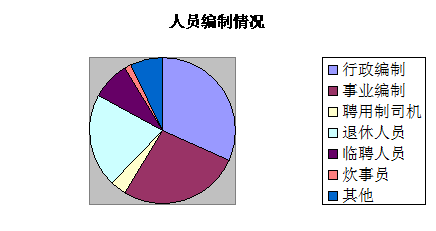 第二部分  收支情况五、收支说明（一）收支预算总体情况按照综合预算的原则，本部门所有收入和支出均纳入部门预算管理。本部门当年预算收入914.70万元，其中一般公共预算拨款收入914.70万元，较上年增加55.35万元，主要原因是新增了基础性绩效奖，人员调资等使得人员经费工资类预算增加；本部门当年预算支出914.70万元，其中一般公共预算拨款支出914.70万元，较上年增加55.35万元，主要原因是新增了基础性绩效奖，人员调资等使得人员经费工资类预算增加。（二）财政拨款收支情况本部门当年财政拨款收入914.70万元，其中一般共预算拨款收入914.70万元，较上年增加55.35万元，主要原因是新增了基础性绩效奖，人员调资等使得人员经费工资类预算增加；本部门当年财政拨款支出914.70万元，其中一般公共预算拨款支出914.70万元，较上年增加55.35万元，主要原因是新增了基础性绩效奖，人员调资等使得人员经费工资类预算增加。（三）一般公共预算拨款支出明细情况1、一般公共预算当年拨款规模变化情况本部门当年一般公共预算拨款支出914.70万元，较上年增加55.35万元，主要原因是新增了基础性绩效奖，人员调资等使得人员经费工资类预算增加。2、支出按功能科目分类的明细情况本部门当年一般公共预算支出914.70万元，其中：行政运行（2010601）914.70万元，较上年增加55.35万元，主要原因是新增了基础性绩效奖，人员调资等使得人员经费工资类预算增加。3、支出按经济科目分类的明细情况（1）按照部门预算支出经济分类的类级科目说明：本部门当年一般公共预算支出914.70万元，其中：工资福利支出（301）583.70万元，较上年增加27.61万元，原因是新增了基础性绩效奖，人员调资等使得人员经费工资类预算增加；商品和服务支出（302）188.10万元，较上年增加9.10万元，原因是预算细化时，将公务员的车补细化在商品服务支出类别中的其他交通费用科目里，所以金额较上年增加；对个人和家庭的补助支出（303）142.90万元，较上年增加28.64万元，原因是村组干部工资离任干部补贴办公经费养老保险待遇专项补助增多，而且与去年相比畜防人员及农村食品药品协管员工资补助都细化在对个人和家庭的补助支出中，所以该科目金额较上年增加。（2）按照政府预算支出经济分类的类级科目说明：本部门当年一般公共预算支出914.70万元，其中：机关工资福利支出（501）583.70万元，较上年增加27.61万元，原因是新增了基础性绩效奖，人员调资等使得人员经费工资类预算增加；机关商品和服务支出（502）188.10万元，较上年增加9.10万元，原因是预算细化时，公务员的车补细化在商品服务支出类别中；对个人和家庭的补助支出（509）142.90万元，较上年增加28.64万元，原因是村组干部工资离任干部补贴办公经费养老保险待遇专项补助增多，而且与去年相比畜防人员及农村食品药品协管员工资补助都细化在对个人和家庭的补助支出中，所以该科目金额较上年增加。（四）政府性基金预算支出情况本部门无当年政府性基金预算收支，并已公开空表。（五）国有资本经营预算拨款收支情况本部门无当年国有资本经营预算收支，并已公开空表。第三部分  其他情况六、“三公”经费及会议费、培训费情况说明本部门当年一般公共预算“三公”经费预算支出9.4万元，较上年减少0.8万元（7.8%），减少的主要原因是按照财政局要求2023年公务用车运行维护费预算为4.2万元。其中：公务接待费费5万元，与上年持平；公务用车运行维护费4.2万元，较上年减少0.8万元（16%），减少的主要原因是按照财政局要求2023年公务用车运行维护费预算为4.2万元。本部门当年一般公共预算会议费预算支出0万元，与上年减少2.56万元，减少的主要原因是由于修路交通不便，减少会议费支出。本部门当年一般公共预算培训费预算支出0万元，与上年持平。 七、国有资产占有使用及资产购置情况说明截止上年底，本部门所属预算单位共有车辆2辆，单价20万元以上的设备0台（套）。当年部门预算安排购置车辆0辆；安排购置单价20万元以上的设备0台（套）。八、政府采购情况说明本部门当年无政府采购预算，并已公开空表。九、绩效目标情况说明本部门绩效目标管理全覆盖，涉及当年一般公共预算当年拨款914.70万元（详见公开报表中的绩效目标表）。十、机关运行经费安排情况说明本部门当年机关运行经费预算安排53.80万元，与上年持平。十一、专业名词解释1.机关运行经费：指各部门的公用经费，包括办公及印刷费、邮电费、差旅费、会议费、福利费、日常维修费、专用材料及一般设备购置费、办公用房水电费、办公用房取暖费、办公用房物业管理费、公务用车运行维护费以及其他费用。2.“三公”经费：是指用财政拨款安排的因公出国（境）费、公务用车购置及运行费和公务接待费。其中，因公出国（境）费反映单位公务出国（境）的国际旅费、国外城市间交通费、住宿费、伙食费、培训费、公杂费等支出；公务用车购置及运行费反映单位公务用车车辆购置支出（含车辆购置税）及租用费、燃料费、维修费、过路过桥费、保险费、安全奖励费用等支出；公务接待费反映单位按规定开支的各类公务接待支出。第四部分  公开报表	（见曙坪镇人民政府预算公开报表内容）序号单位名称拟变动情况1曙坪镇人民政府部门本级（机关）